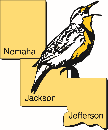 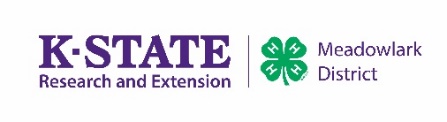 Meadowlark District 4-H Personal PageYEAR      to     A Personal Page should be filled out each year you are in 4-H and kept with your other 4-H records.  Kansas State University Agricultural Experiment Station and Cooperative Extension Service New Personal Page - MED 	December 2017K-State Research and Extension is an equal opportunity provider and employer. Issued in furtherance of Cooperative Extension Work, Acts of May 8 and June 30, 1914, as amended. Kansas State University, County Extension Councils, Extension Districts, and United States Department of Agriculture Cooperating, Dr. John Floros, Director.NameNameName4-H Age Jan 1st4-H Age Jan 1st4-H Age Jan 1st4-H Age Jan 1stClubClubClubThis is my       year in 4-H  This is my       year in 4-H  This is my       year in 4-H  This is my       year in 4-H  This is my       year in 4-H  This is my       year in 4-H  AddressAddressAddressCityZipZipZipParent’s or Guardian’s NameParent’s or Guardian’s NameParent’s or Guardian’s NameParent’s or Guardian’s NameParent’s or Guardian’s NameParent’s or Guardian’s NameParent’s or Guardian’s NameSchool You AttendSchool You AttendSchool You AttendSchool You AttendGrade or YearGrade or YearGrade or YearGrade or YearI live on a farm ;   in town (under 10,000);   in a city (10,000-50,000);       in the country, but not on a farm ;   in a suburb or city over 50,000 .I live on a farm ;   in town (under 10,000);   in a city (10,000-50,000);       in the country, but not on a farm ;   in a suburb or city over 50,000 .I live on a farm ;   in town (under 10,000);   in a city (10,000-50,000);       in the country, but not on a farm ;   in a suburb or city over 50,000 .I live on a farm ;   in town (under 10,000);   in a city (10,000-50,000);       in the country, but not on a farm ;   in a suburb or city over 50,000 .I live on a farm ;   in town (under 10,000);   in a city (10,000-50,000);       in the country, but not on a farm ;   in a suburb or city over 50,000 .I live on a farm ;   in town (under 10,000);   in a city (10,000-50,000);       in the country, but not on a farm ;   in a suburb or city over 50,000 .I live on a farm ;   in town (under 10,000);   in a city (10,000-50,000);       in the country, but not on a farm ;   in a suburb or city over 50,000 .I live on a farm ;   in town (under 10,000);   in a city (10,000-50,000);       in the country, but not on a farm ;   in a suburb or city over 50,000 .I live on a farm ;   in town (under 10,000);   in a city (10,000-50,000);       in the country, but not on a farm ;   in a suburb or city over 50,000 .I live on a farm ;   in town (under 10,000);   in a city (10,000-50,000);       in the country, but not on a farm ;   in a suburb or city over 50,000 .I live on a farm ;   in town (under 10,000);   in a city (10,000-50,000);       in the country, but not on a farm ;   in a suburb or city over 50,000 .I live on a farm ;   in town (under 10,000);   in a city (10,000-50,000);       in the country, but not on a farm ;   in a suburb or city over 50,000 .I live on a farm ;   in town (under 10,000);   in a city (10,000-50,000);       in the country, but not on a farm ;   in a suburb or city over 50,000 .I live on a farm ;   in town (under 10,000);   in a city (10,000-50,000);       in the country, but not on a farm ;   in a suburb or city over 50,000 .I live on a farm ;   in town (under 10,000);   in a city (10,000-50,000);       in the country, but not on a farm ;   in a suburb or city over 50,000 .I live on a farm ;   in town (under 10,000);   in a city (10,000-50,000);       in the country, but not on a farm ;   in a suburb or city over 50,000 .I live on a farm ;   in town (under 10,000);   in a city (10,000-50,000);       in the country, but not on a farm ;   in a suburb or city over 50,000 .I live on a farm ;   in town (under 10,000);   in a city (10,000-50,000);       in the country, but not on a farm ;   in a suburb or city over 50,000 .I live on a farm ;   in town (under 10,000);   in a city (10,000-50,000);       in the country, but not on a farm ;   in a suburb or city over 50,000 .Phone Phone E-mailE-mailE-mailProjects in which you are enrolled this year           (alphabetical order)Projects in which you are enrolled this year           (alphabetical order)Projects in which you are enrolled this year           (alphabetical order)Projects in which you are enrolled this year           (alphabetical order)Projects in which you are enrolled this year           (alphabetical order)Projects in which you are enrolled this year           (alphabetical order)Projects in which you are enrolled this year           (alphabetical order)Projects in which you are enrolled this year           (alphabetical order)Projects in which you are enrolled this year           (alphabetical order)Projects in which you are enrolled this year           (alphabetical order)Projects in which you are enrolled this year           (alphabetical order)Projects in which you are enrolled this year           (alphabetical order)Projects in which you are enrolled this year           (alphabetical order)*A general 4-H Story is required with this Personal Page. This story may be up to 6 pages in length, single sided. If typed – double spaced at least 10 pt font or handwritten on notebook paper.  *General 4-H photos may be included, up to 3 – single sided pages, no more than 6 photos per page, w/captions included. *A general 4-H Story is required with this Personal Page. This story may be up to 6 pages in length, single sided. If typed – double spaced at least 10 pt font or handwritten on notebook paper.  *General 4-H photos may be included, up to 3 – single sided pages, no more than 6 photos per page, w/captions included. *A general 4-H Story is required with this Personal Page. This story may be up to 6 pages in length, single sided. If typed – double spaced at least 10 pt font or handwritten on notebook paper.  *General 4-H photos may be included, up to 3 – single sided pages, no more than 6 photos per page, w/captions included. *A general 4-H Story is required with this Personal Page. This story may be up to 6 pages in length, single sided. If typed – double spaced at least 10 pt font or handwritten on notebook paper.  *General 4-H photos may be included, up to 3 – single sided pages, no more than 6 photos per page, w/captions included. *A general 4-H Story is required with this Personal Page. This story may be up to 6 pages in length, single sided. If typed – double spaced at least 10 pt font or handwritten on notebook paper.  *General 4-H photos may be included, up to 3 – single sided pages, no more than 6 photos per page, w/captions included. *A general 4-H Story is required with this Personal Page. This story may be up to 6 pages in length, single sided. If typed – double spaced at least 10 pt font or handwritten on notebook paper.  *General 4-H photos may be included, up to 3 – single sided pages, no more than 6 photos per page, w/captions included. *A general 4-H Story is required with this Personal Page. This story may be up to 6 pages in length, single sided. If typed – double spaced at least 10 pt font or handwritten on notebook paper.  *General 4-H photos may be included, up to 3 – single sided pages, no more than 6 photos per page, w/captions included. *A general 4-H Story is required with this Personal Page. This story may be up to 6 pages in length, single sided. If typed – double spaced at least 10 pt font or handwritten on notebook paper.  *General 4-H photos may be included, up to 3 – single sided pages, no more than 6 photos per page, w/captions included. *A general 4-H Story is required with this Personal Page. This story may be up to 6 pages in length, single sided. If typed – double spaced at least 10 pt font or handwritten on notebook paper.  *General 4-H photos may be included, up to 3 – single sided pages, no more than 6 photos per page, w/captions included. *A general 4-H Story is required with this Personal Page. This story may be up to 6 pages in length, single sided. If typed – double spaced at least 10 pt font or handwritten on notebook paper.  *General 4-H photos may be included, up to 3 – single sided pages, no more than 6 photos per page, w/captions included. *A general 4-H Story is required with this Personal Page. This story may be up to 6 pages in length, single sided. If typed – double spaced at least 10 pt font or handwritten on notebook paper.  *General 4-H photos may be included, up to 3 – single sided pages, no more than 6 photos per page, w/captions included. *A general 4-H Story is required with this Personal Page. This story may be up to 6 pages in length, single sided. If typed – double spaced at least 10 pt font or handwritten on notebook paper.  *General 4-H photos may be included, up to 3 – single sided pages, no more than 6 photos per page, w/captions included. *A general 4-H Story is required with this Personal Page. This story may be up to 6 pages in length, single sided. If typed – double spaced at least 10 pt font or handwritten on notebook paper.  *General 4-H photos may be included, up to 3 – single sided pages, no more than 6 photos per page, w/captions included. I have personally prepared this report and believe it to be correct.I have personally prepared this report and believe it to be correct.I have personally prepared this report and believe it to be correct.I have personally prepared this report and believe it to be correct.I have personally prepared this report and believe it to be correct.I have personally prepared this report and believe it to be correct.I have personally prepared this report and believe it to be correct.I have personally prepared this report and believe it to be correct.I have personally prepared this report and believe it to be correct.I have personally prepared this report and believe it to be correct.I have personally prepared this report and believe it to be correct.I have personally prepared this report and believe it to be correct.I have personally prepared this report and believe it to be correct.I have personally prepared this report and believe it to be correct.I have personally prepared this report and believe it to be correct.I have personally prepared this report and believe it to be correct.I have personally prepared this report and believe it to be correct.I have personally prepared this report and believe it to be correct.I have personally prepared this report and believe it to be correct.DateSignedSignedSigned4-H Member4-H Member4-H Member4-H Member4-H Member4-H Member4-H Member4-H Member4-H Member4-H Member4-H Member4-H Member4-H Member4-H MemberApproved:Approved:Approved:Approved:Approved:Approved:Approved:Approved:Approved:Approved:Approved:Approved:Approved:Approved:Approved:Approved:Approved:Approved:Approved:DateSignedSignedSignedParent or GuardianParent or GuardianParent or GuardianParent or GuardianParent or GuardianParent or GuardianParent or GuardianParent or GuardianParent or GuardianParent or GuardianParent or GuardianParent or GuardianParent or GuardianParent or GuardianDateSignedSignedSignedCommunity or Local 4-H LeaderCommunity or Local 4-H LeaderCommunity or Local 4-H LeaderCommunity or Local 4-H LeaderCommunity or Local 4-H LeaderCommunity or Local 4-H LeaderCommunity or Local 4-H LeaderCommunity or Local 4-H LeaderCommunity or Local 4-H LeaderCommunity or Local 4-H LeaderCommunity or Local 4-H LeaderCommunity or Local 4-H LeaderCommunity or Local 4-H LeaderCommunity or Local 4-H Leader